Túrakód: F-R_11-sz /  Táv.: 15,4 km  Szintidő: 2:00 óra, (átlagseb.: 7,1 km/h  /  Frissítve: 2020-03-23Túranév: Futó rövid 11-szakaszRésztávokhoz javasolt rész-szintidők (kerekített adatok, átlagsebességgel kalkulálva):Feldolgozták: Baráth László, Hernyik András, Valkai Árpád, 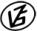 Tapasztalataidat, élményeidet őrömmel fogadjuk! 
(Fotó és videó anyagokat is várunk.)RésztávRésztávRész-szintidőRész-szintidőF-R_11-sz_1rtBuszmegálló: Zalota, Tanyacsoport - Bökényi duzzasztóIdőmérésen kívül!Időmérésen kívül!F-R_11-sz_2rtBökényi duzzasztó - Rajt-Cél (Dózsa-ház)2:002:00